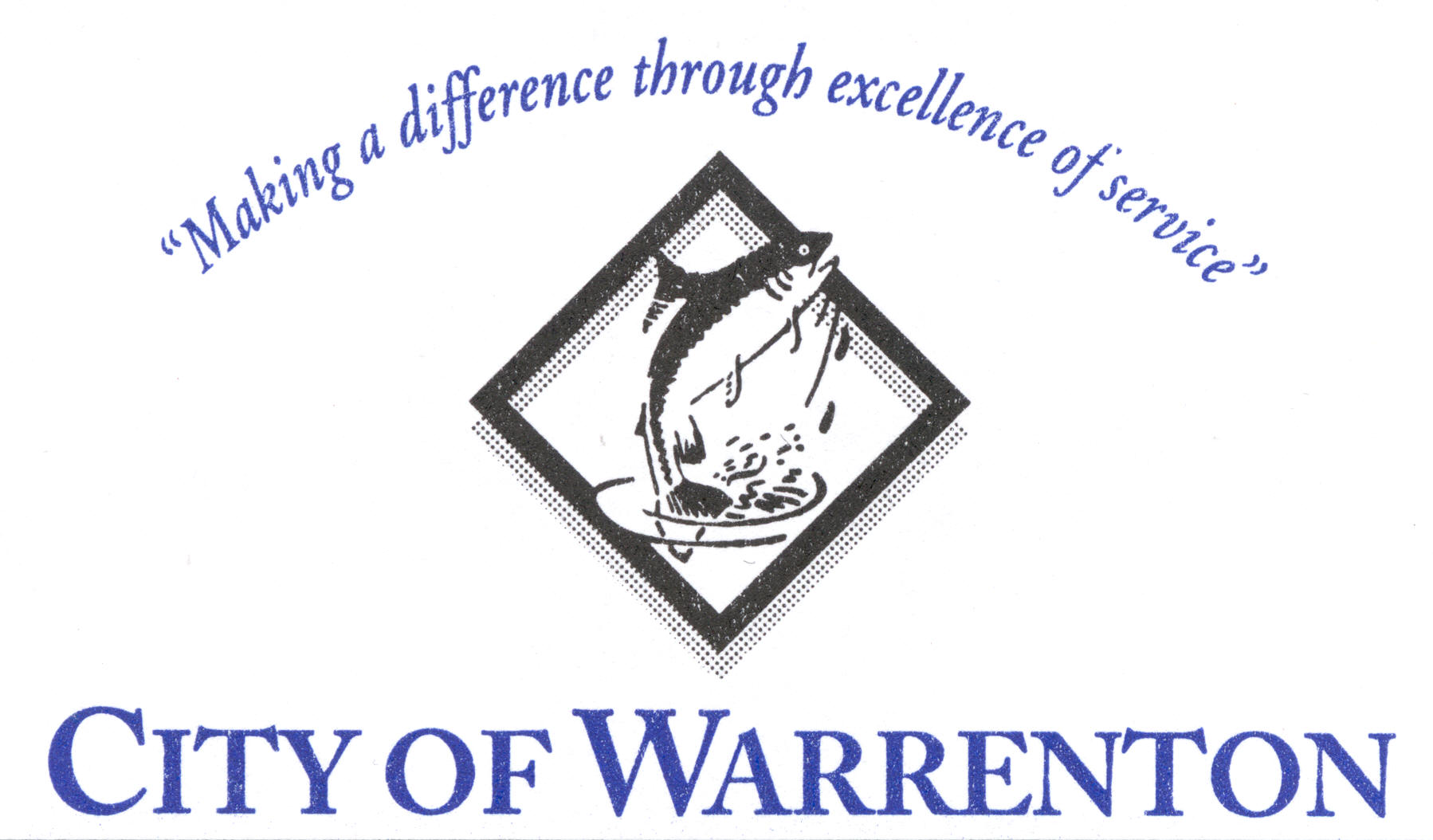 AGENDACITY COMMISSION OF THE CITY OF WARRENTON REGULAR MEETINGJanuary 8, 2019 – 6:00 P.M.Warrenton City Commission Chambers – 225 South Main AvenueWarrenton, OR 971461.    CALL TO ORDER2.    PLEDGE OF ALLEGIANCE 3.    OATHS OF OFFICE4.    APPOINTMENT OF MAYOR PRO TEM FOR 2019  5.    CONSENT CALENDARCommission Joint Meeting Minutes – 11.08.18Commission Town Hall Meeting Minutes – 12.04.18Commission Regular Meeting Minutes – 12.11.18Monthly Finance Report – November 20186.    COMMISSIONER REPORTS7.    PUBLIC COMMENTAt this time, anyone wishing to address the City Commission concerning items of interest may do so.  The person addressing the Commission must complete a Public Comment Card, and submit to the City Recorder prior to the meeting.  All remarks will be addressed to the whole City Commission and limited to 3 minutes per person.  The Commission reserves the right to delay any action, if required, until such time as they are fully informed on a matter.  8.    PUBLIC HEARINGS   Transportation System Plan & Code Amendments (File No. DCA 18-5)  Clatsop County Street Vacation (get w/ Kevin)9.    BUSINESS ITEMSConsideration of Audit Report Consideration of Development Code Amendment – Pacific Seafoods Employee HousingConsideration of Nuisance – 1940 S. Main AvenueConsideration of Goods Contract – Installation of Patrol Tahoe Safety Equipment   Consideration of Leitch/Campbell Lease – Storage; 60 NE IredaleConsideration of Granting Cable Television Franchise to Falcon Community Ventures I (dba Charter) - First Reading of Ordinance No. 1227Consideration of Public Records Request Policy Update – First Reading of Resolution No. 2531Consideration of Committee Appointments10.    DISCUSSION ITEMS Low Pressure Sewer 11.    GOOD OF THE ORDER12.    EXECUTIVE SESSIONUnder the authority of ORS 192.660(2)(e); to conduct deliberations with persons designated by the governing body to negotiate real property transactions.  13.    ADJOURNMENTWarrenton City Hall is accessible to the disabled.  An interpreter for the hearing impaired may be requested under the terms of ORS 192.630 by contacting Dawne Shaw, City Recorder, at 503-861-0823 at least 48 hours in advance of the meeting so appropriate assistance can be provided. 